DECRETO Nº 7.637, DE 8 DE DEZEMBRO DE 2011.A PRESIDENTA DA REPÚBLICA, no uso da atribuição que lhe confere o art. 84, inciso VI, alínea “a”, da Constituição, DECRETA: Art. 1o O Decreto no 7.179, de 20 de maio de 2010, passa a vigorar com as seguintes alterações: “Art. 3o O Comitê Gestor do Plano Integrado de Enfrentamento ao Crack e outras Drogas será composto pelo Ministro de Estado e pelo Secretário-Executivo, respectivamente titular e suplente, de cada um dos seguintes órgãos: ..................................................................................................................................” (NR) “Art. 2o-A. Ficam instituídas as seguintes instâncias de gestão do Plano Integrado de Enfrentamento ao Crack e outras Drogas:I - Comitê Gestor; eII - Grupo Executivo. § 1o As instâncias de gestão serão coordenadas pelo Ministro de Estado da Justiça. § 2o Caberá ao Ministério da Justiça prover apoio técnico-administrativo e os meios necessários ao funcionamento das instâncias de gestão. § 3o Poderão ser convidados, para participar das reuniões, representantes de órgãos e entidades da administração pública federal, dos Estados, do Distrito Federal e dos Municípios, dos Poderes Judiciário e Legislativo, do Ministério Público, da Defensoria Pública e de entidades privadas sem fins lucrativos, bem como especialistas.” (NR) § 4o As instâncias de gestão se reunirão periodicamente, mediante convocação do Ministro de Estado da Justiça. § 5o A participação nas instâncias de gestão será considerada prestação de serviço público relevante, não remunerada.” (NR) “Art. 4o-A. O Grupo Executivo do Plano Integrado de Enfrentamento ao Crack e outras Drogas será composto pelo Ministro de Estado e pelo Secretário-Executivo, respectivamente titular e suplente, de cada um dos seguintes órgãos:I - Ministério da Justiça;II - Casa Civil da Presidência da República;III - Ministério do Planejamento, Orçamento e Gestão;IV - Ministério da Fazenda;V - Ministério do Desenvolvimento Social e Combate à Fome;VI - Ministério da Saúde; eVII - Ministério da Educação. Parágrafo único. Caberá ao Grupo Executivo:I - promover a implementação e gestão das ações do Plano;II - propor ao Comitê Gestor medidas de aprimoramento das ações do Plano.” (NR) “Art. 5o-A. A participação dos Estados, Distrito Federal e Municípios no Plano Integrado de Enfrentamento ao Crack e outras Drogas ocorrerá por meio de termo de adesão. § 1o A adesão dos entes federados implica responsabilidade pela implementação das ações de acordo com os objetivos previstos neste Decreto e com as cláusulas estabelecidas no termo de adesão. § 2o No termo de adesão os entes federados se comprometerão a estruturar instâncias estaduais de articulação federativa com Municípios e instâncias locais de gestão e acompanhamento da execução do Plano, assegurada, no mínimo, a participação dos órgãos responsáveis pelas áreas de saúde, assistência social, educação e segurança pública.” (NR)“Art. 5o-B. Os órgãos e entidades que aderirem ao Plano Integrado de Enfrentamento ao Crack e outras Drogas deverão assegurar a disponibilização, em sistema específico, de informações sobre as políticas, programas e ações a serem executados, suas dotações orçamentárias e os resultados da execução no âmbito de suas áreas de atuação.” (NR) “Art. 7o-A. Para a execução do Plano Integrado de Enfrentamento ao Crack e outras Drogas poderão ser firmados convênios, contratos de repasse, termos de cooperação, ajustes ou instrumentos congêneres com órgãos e entidades da administração pública federal, dos Estados, do Distrito Federal e dos Municípios, com consórcios públicos ou com entidades privadas.” (NR) Art. 2o Este Decreto entra em vigor na data de sua publicação. Art. 3o Ficam revogados os §§ 1o a 5o do art. 3o do Decreto no 7.179, de 20 de maio de 2010. Brasília, 8 de dezembro de 2011; 190º da Independência e 123º da República. DILMA ROUSSEFFJosé Eduardo CardozoGuido MantegaFernando HaddadMiriam BelchiorAlexandre Rocha Santos PadilhaTereza CampelloGleisi HoffmannEste texto não substitui o publicado no DOU de 9.12.2011 - e retificado em 12.12.2011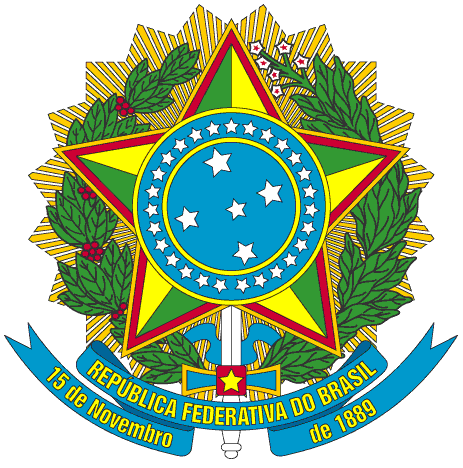 Presidência da República
Casa Civil
Subchefia para Assuntos JurídicosAltera o Decreto no 7.179, de 20 de maio de 2010, que institui o Plano Integrado de Enfrentamento ao Crack e outras Drogas. 